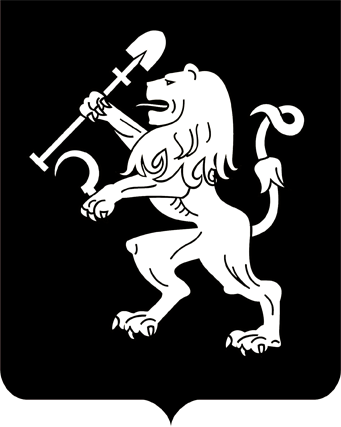 АДМИНИСТРАЦИЯ ГОРОДА КРАСНОЯРСКАРАСПОРЯЖЕНИЕО развитии застроенной территории, расположенной на пересечении ул. Качинской – пер. Сокольского (жилые дома по ул. Качинской, № 54/1, 54/2, 54/4)На основании протокола заседания комиссии по организации работы по развитию застроенных территорий города Красноярска от 13.07.2017 № 2, заключения о соответствии застроенной территории установленным законодательством критериям и возможности принятия решения о ее развитии, в соответствии со статьей 46.1 Градостроительного кодекса Российской Федерации, распоряжением администрации города от 31.10.2013 №  244-р «Об утверждении Регламента взаимодействия органов администрации города при принятии решения о развитии              застроенной территории», руководствуясь ст. 45, 58, 59 Устава города Красноярска, распоряжением Главы города от 22.12.2006 № 270-р:1. Принять решение о развитии застроенной территории, расположенной на пересечении ул. Качинской – пер. Сокольского (жилые дома по ул. Качинской, № 54/1, 54/2, 54/4) в Центральном районе г. Красноярска (далее – застроенная территория), площадью 7 953 кв. м в границах в соответствии со схемой согласно приложению 1, каталогом координат от 03.07.2017 согласно приложению 2. 2. Утвердить перечень зданий, строений и сооружений, подлежащих сносу, реконструкции в границах застроенной территории, согласно приложению 3.3. Утвердить расчетные показатели минимально допустимого уровня обеспеченности территории объектами коммунальной, транспортной, социальной инфраструктур и расчетные показатели максимально допустимого уровня территориальной доступности указанных объектов для населения согласно приложению 4.4. Настоящее распоряжение опубликовать в газете «Городские     новости» и разместить на официальном сайте администрации города.Исполняющий обязанностизаместителя Главы города –руководителя департамента градостроительства                                                                    Р.С. Соколов21.07.2017№ 103-арх